Article Paper Title (use style: paper title)Subtitle as needed (paper subtitle)Authors Name/s per 1st Affiliation (Author)		line 1 (of Affiliation): Dept. Name of Organizationline 2: Name of Organization, acronyms acceptableline3: City, Countryline 4: e-mail address if desiredAuthors Name/s per 2nd Affiliation (Author)line 1 (of Affiliation): Dept. Name of Organizationline 2: Name of Organization, acronyms acceptableline 3: City, Countryline 4: e-mail address if desiredAuthors Name/s per 3rd Affiliation (Author)line 1 (of Affiliation): Dept. Name of Organizationline 2: Name of Organization, acronyms acceptableline 3: City, Countryline 4: e-mail address if desiredAbstract. This electronic document is a “live” template. The various components of your paper [title, text, heads, etc.] are already defined on the style sheet, as illustrated by the portions given in this document. (Abstract)Maximum allowed words = 300 Keywords. component; formatting; style; styling; insert (key words)The paper is introduced here. The paragraphs continue from here and are only separated by headings, subheadings, images and formulae. The section headings are arranged by numbers, bold and 10 pt. The number of pages for a paper must be between 6 and 12. Here follows further instructions for authors.General structureFor this conference, the files must be in MS Word format only and should be formatted for direct printing. To avoid typos, please use the ‘spellchecker’ function. Follow this order when typing manuscripts: Title, Authors, Affiliations, Abstract, Keywords, Main text (including figures and tables), References, and Appendix. Avoid hyphenation at the end of a line. Scalar variable names should normally be expressed using italics. Weights and measures should be expressed in SI units. Please do not alter the formatting and style layouts which have been set up in this template document. Do not number pages on the front, as page numbers will be added separately for the preprints and the Proceedings.Section headingsSection headings should be left justified, with the first letter capitalized and numbered consecutively, starting with the Introduction. Sub-section headings should be in capital and lower-case italic letters, numbered 1.1, 1.2, etc, and left justified, with second and subsequent lines indented.CitationsReferences should be added at the end of the paper, and its corresponding citation will be added in the order of their appearance in the text. Authors should ensure that every reference in the text appears in the list of references and vice versa. Indicate references by [1] in the text. The actual authors can be referred to, but the reference citation(s) must always be given. Some examples of how your references should be listed are given at the end of this template in the ‘References’ section, which will allow you to assemble your reference list according to the correct format and font size.Tables and figuresAll tables should be numbered with Arabic numerals. Headings should be placed above tables, center justified. Only horizontal lines should be used within a table, to distinguish the column headings from the body of the table, and immediately above and below the table. Table 1 is an example which authors may find useful.Table 1. An example of a tableAll figures should be numbered with Arabic numerals (1,2,...n) separately. All photographs, schemas, graphs and diagrams are to be referred to as figures. Low-quality scans are not acceptable. If two images fit next to each other, these may be placed next to each other to save space, see Figure 1.Figures and Tables must be embedded into the text. The table (figure) number and caption should be typed above (below) the illustration in 8 pt.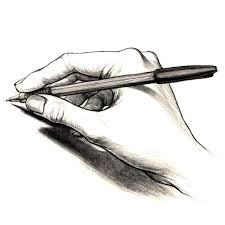 Figure 1. (a) first picture; (b) second pictureFootnotes and equationsFootnotes should be avoided if possible. Necessary footnotes should be typed in size (8 pt), at the foot of the page in which they are mentioned, and separated from the main text by a short line. Equations and formulae should be typed and numbered consecutively with Arabic numerals in parentheses on the right hand side of the page (if referred to explicitly in the text),References[1] Tomas, T., Gupta, B.K., Carlos, F., 2000. Supply chain management: Theory and Systems, Academic Press, 54-63.[2] Arshadi, R., 2001. Modeling supply chain management, International Journal of Supply and Operations Management, 2, 70-79.[3] Javid, M.J., 2010. Modeling supply chain management, 2nd International Conference on Management. City, Country, 14-20. An example appendixAuthors including an appendix section should do so after References section. Multiple appendices should all have headings in the style used above. They will automatically be ordered A, B, C etc.Example of a sub-heading within an appendixThere is also the option to include a subheading within the Appendix if you wish.An example of a column headingColumn A(t)Column B(T)An entry36Another entry88(1)